INSTRUCTIVO PARA UTILIZAR AJB GESTION1° INGRESE A LA PAGINA WWW.AJBGESTION.ORG.AR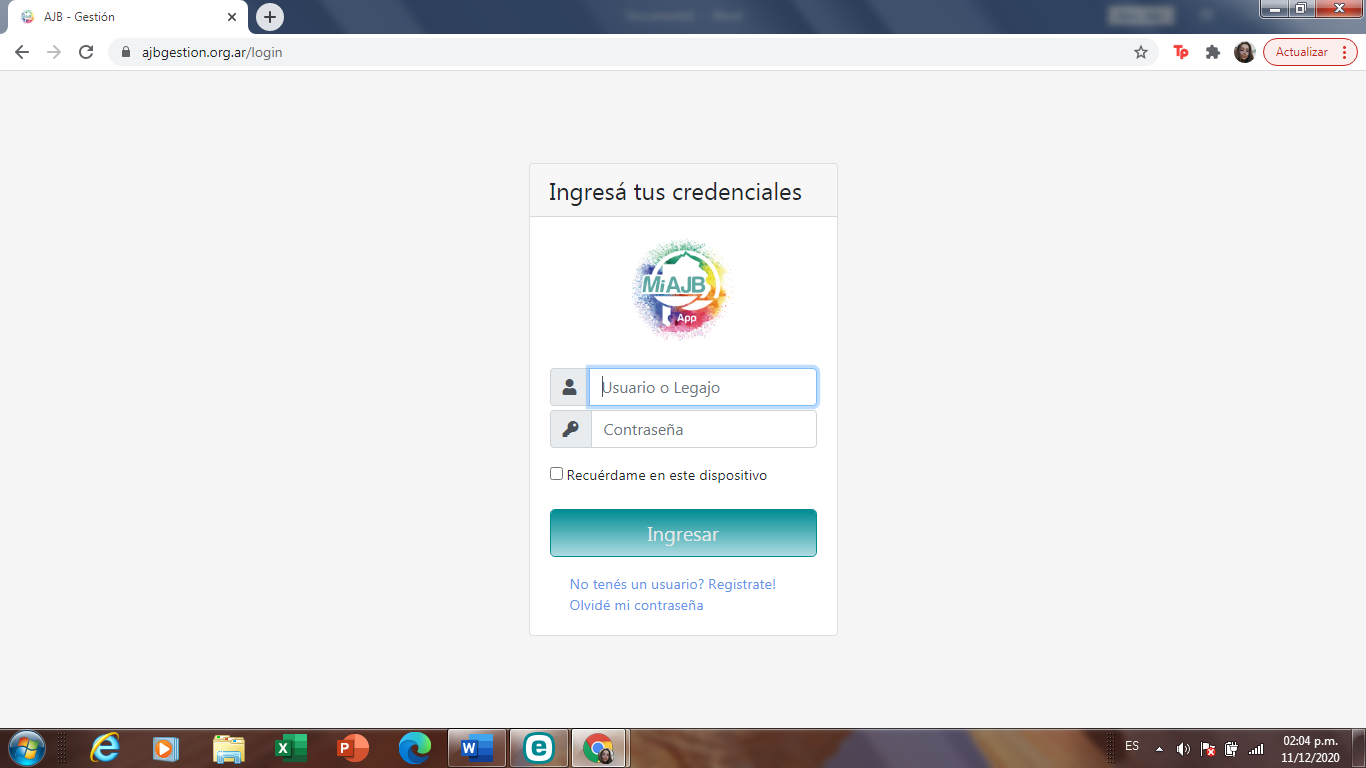 2° SI YA ESTA REGISTRADO DEBES PONER TU USUARIO Y TU CONTRASEÑA ( LA CONTRASEÑA TIENE QUE HABERTE LLEGADO AL MAIL QUE DENUNCIASTE CUANDO TE REGISTRASTE)3° SI NO RECUERDAS TU CONTRASEÑA Y NO CONSERVASTE EL MAIL, DEBES IR A LA OPCION “OLVIDE MI CONTRASEÑA “.  LA OPCION TE SOLICITARA QUE CONSIGNES UN MAIL DONDE SE TE VOLVERA A ENVIAR UNA NUEVA CONTRASEÑA.4° SI AUN NO TE HAS REGISTRADO DEBES IR A LA OPCIÓN “ NO TENES USARIO?. REGISTRATE” 5° UNA VEZ QUE TE ENCUENTRES REGISTRADO DEBERAS PONER TU USUARIO Y TU CONTRASEÑA Y AL INGRESAR LA PANTALLA DE INICIO SE VERA DE LA SIGUIENTE MANERA.						AQUÍ ESTARA EL NOMBRE DEL AFILIADO 									AQUÍ ESTAR EL NUMERO DE LEGAJO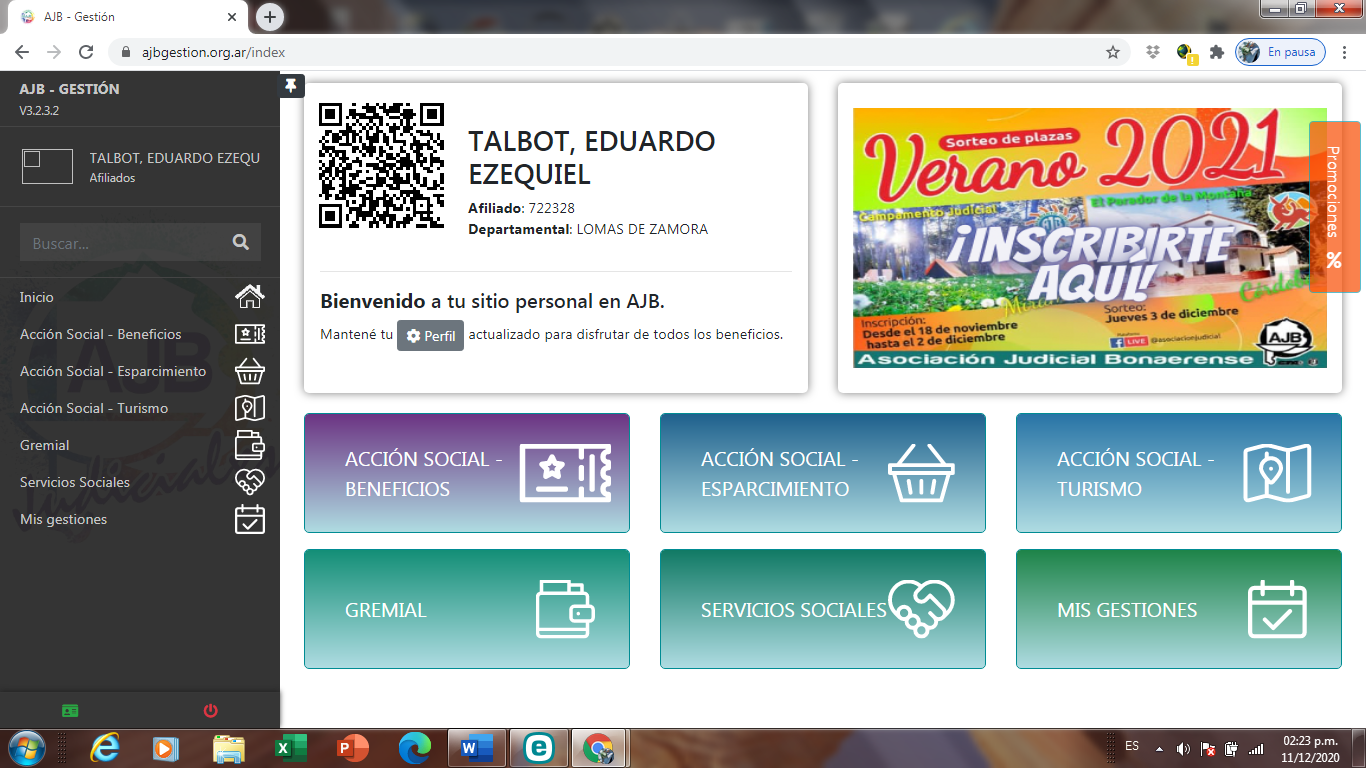 6° Para inscribir solicitar los kits debes hacer clic en la opción Acción Social- Beneficios. 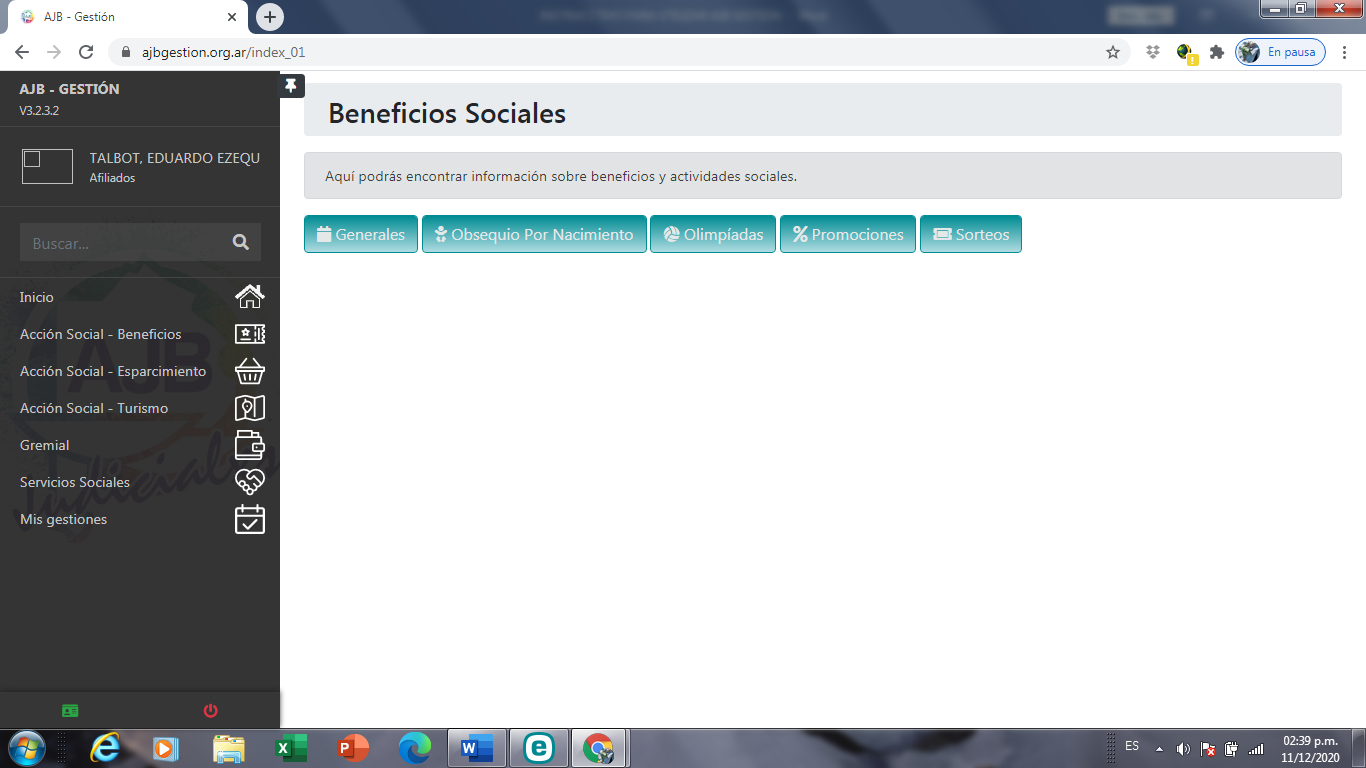 	7° LUEGO SELECCIONAR LA OPCION GENERALES.	8 ° AllÍ encontrarAs las opciones vigente de kits escolares 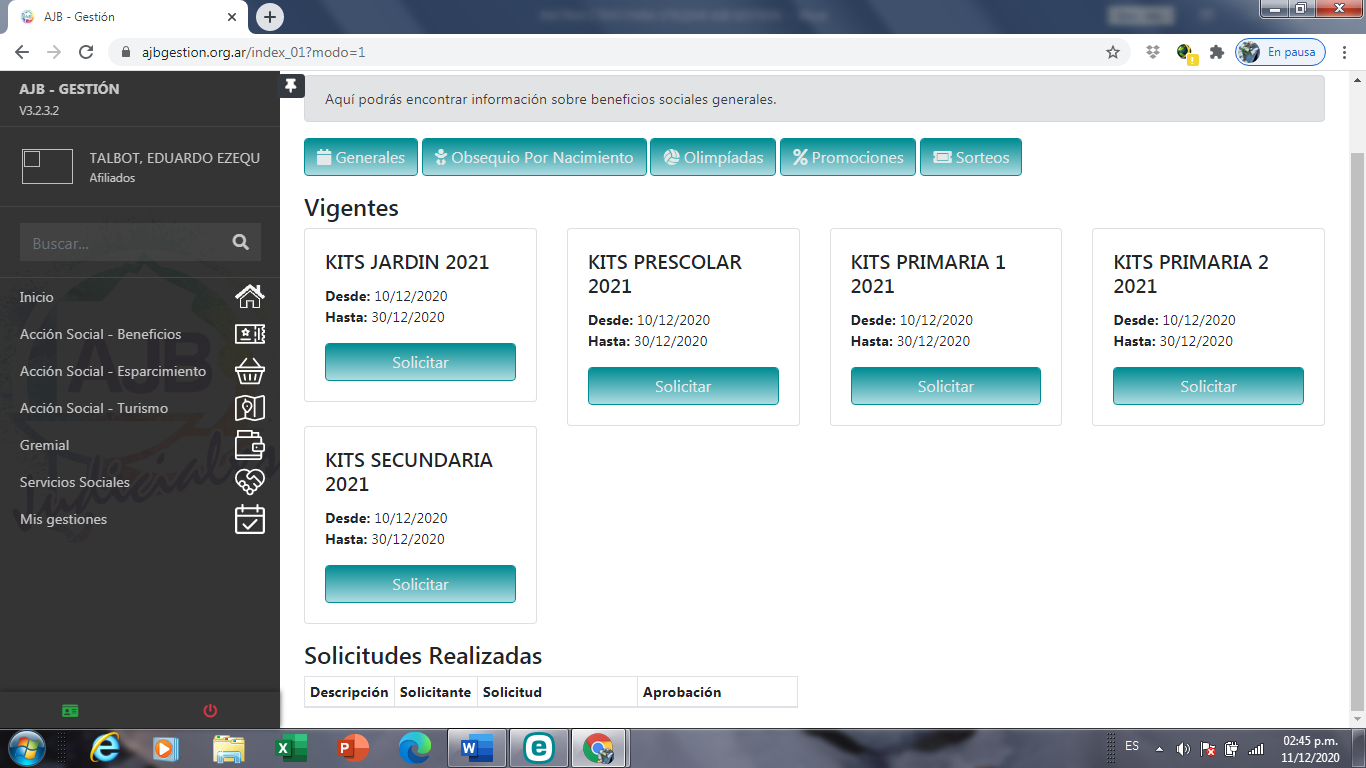 	9° Recuerda solicitar los kits conforme los años escolares de tus hijos, haciendo clic en la “opción solicitar” y  luego  has clic en la icono con el signo + pintado en amarillo. 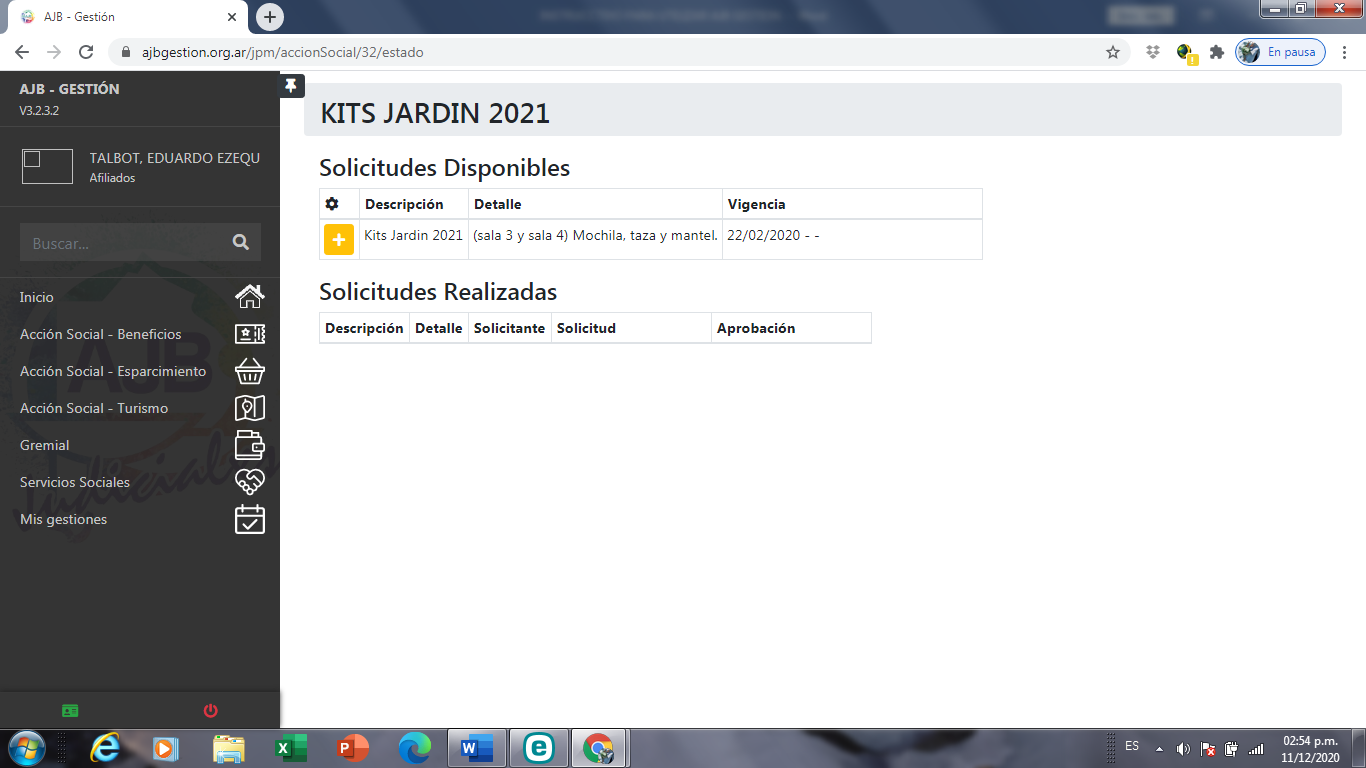 	10° Allí deberás colocar el NOMBRE Y APELLIDO DEL ALUMNO, Y EL DNI .	     POR ÚLTIMO, CONFIRMA TU PEDIDO .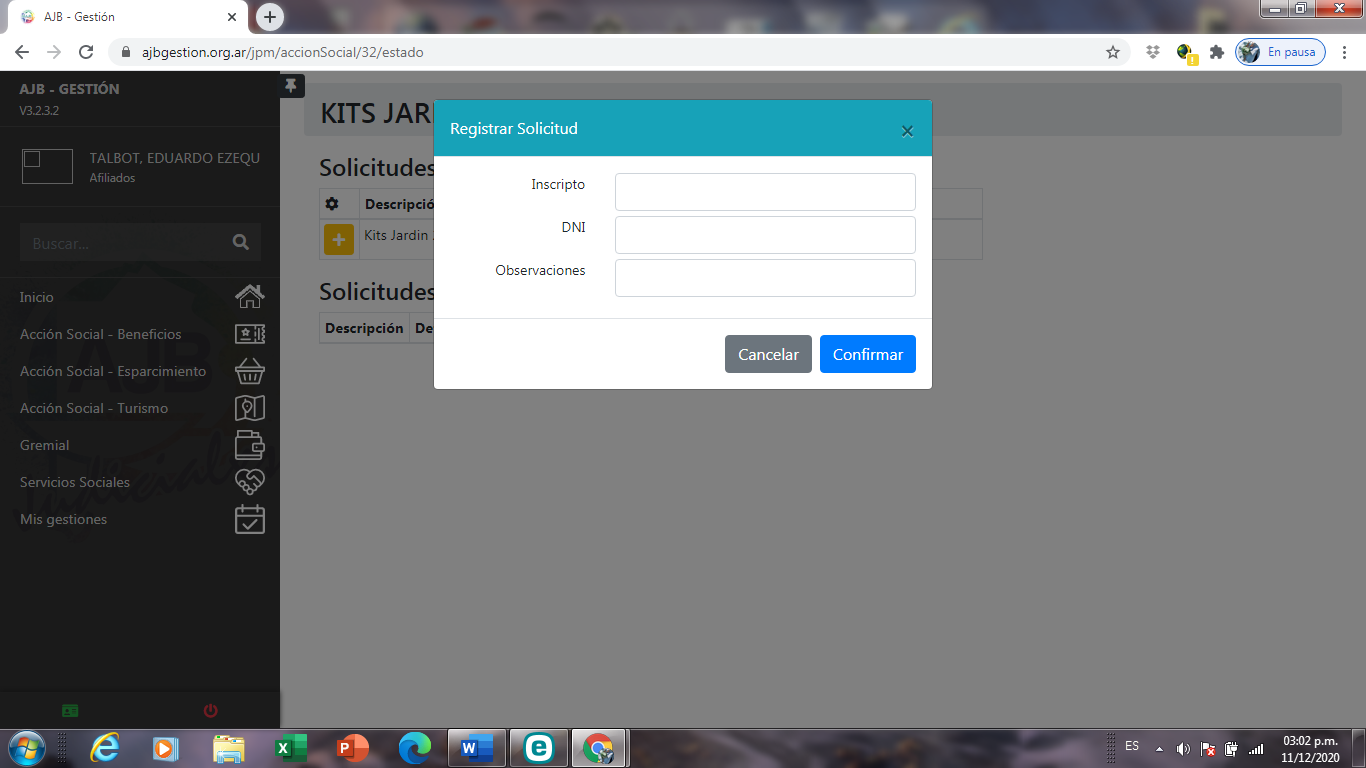 